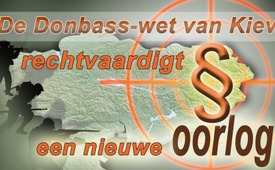 De Donbass-wet van Kiev rechtvaardigt een nieuwe oorlog.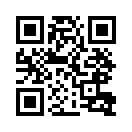 Volgens de Minsk-overeenkomst is er voor Donetsk en Lugansk, 2 zelfbenoemde volksrepublieken in het oosten van Oekraïne, een staakt-het-vuren van toepassing. Maar als gevolg van illegale, militaire acties van het Oekraïense leger, vallen er in die gebieden bijna dagelijks doden en gewonden, vooral burgers. Het parlement in Kiev, dat na de Maidan-staatsgreep van 2014 werd gevormd, heeft in januari 2018 een nieuwe wet aangenomenVolgens de Minsk-overeenkomst is er voor Donetsk en Lugansk, 2 zelfbenoemde volksrepublieken in het oosten van Oekraïne, een staakt-het-vuren van toepassing. Maar als gevolg van illegale, militaire acties van het Oekraïense leger, vallen er in die gebieden bijna dagelijks doden en gewonden, vooral burgers. Het parlement in Kiev, dat na de Maidan-staatsgreep van 2014 werd gevormd, heeft in januari 2018 een nieuwe wet aangenomen.  Hypocriet wordt die wet de
 're-integratie wet' genoemd. De wet zal voor de toch al benarde positie van de oostelijke regio  nog (meer) zware gevolgen hebben. Door deze wet, die werd geïntroduceerd door president Petro Poroshenko, legt Kiev de facto de krijgswet op voor de oostelijke regio’s… die in zijn ogen ‘afvallig’ zijn.
In de inleidende tekst van die wet wordt Rusland de "agressor-staat" genoemd en ervan beschuldigd Donbass te bezetten. Tegen beter weten in en in tegenstelling met de totaal anders luidende berichten van de "Organisatie voor Veiligheid en Samenwerking in Europa", de "OVSE", worden deze valse verklaringen ook nog eens verankerd in een wet. Wie dit bekritiseert, wordt door politici en media onmiddellijk afgeschilderd als ‘agent van het Kremlin’. Desondanks neemt Pawel Lissjanksi van de Oost-Oekraïense mensenrechtenorganisatie geen blad voor de mond: “Het gaat niet om 
re-integratie, maar om de uitbreiding van de bevoegdheden van de (Oekraïense) veiligheidstroepen.” 
Bijzonder verontrustend zijn recente foto's en videobeelden die ons vanuit  Oekraïne zijn toegestuurd. Die tonen  grote troepenbewegingen van het Oekraïense leger in de richting van de Volksrepublieken Donetsk en Lugansk en voorspellen niet veel goeds voor de nabije toekomst. Blijkbaar wil men door brute kracht zogezegd ‘eindelijk’ duidelijke verhoudingen creëren in Oost-Oekraïne.
Een delegatie van militair personeel uit de VS en andere NAVO-landen, ontmoette reeds eind november 2017 commandanten van het rechts-radicale Oekraïense Asov-bataljon voor een briefing, zoals "Asov" zelf trots toegaf op haar website azov.press en dit aantoonde met foto’s. Het ultra-nationalistische bataljon behoort niet tot de gewone Oekraïense strijdkrachten, maar rekruteert uit  rechts-extremisten van verschillende Europese landen. Ongeveer 600 leden van de ‘Nationale Brigade’, die ontstond uit het Azov-bataljon, marcheerden eind januari 2018 door Kiev en kondigden openlijk aan dat zij de "Oekraïense orde" - indien nodig - met geweld zouden afdwingen.
In de volksrepublieken Donetsk en Lugansk werd de goedkeuring van de nieuwe wet gezien als een voorteken voor een nieuwe oorlog. Volgens de president van de Volksrepubliek Donetsk, Alexander Zakharchenko, zou Kiev alle restricties hebben weggenomen voor zijn "soldateska”: dat is zijn leger.  En daarmee zijn de Minsk-overeenkomsten van 2015 dus achterhaald.
Ook de Russische minister van Buitenlandse Zaken Sergei Lavrov sprak duidelijke taal, toen hij een korte inschatting gaf van Kievs nieuwe  "Donbass 
re-integratie wet". Volgens Lavrov wordt met deze wet de overeenkomst van Minsk door de “Kiev Oorlogspartij” begraven en wordt een militaire oplossing van het interne Oekraïne-conflict goedgepraat. 
Wie de ware agressors en bezetters van Oekraïne zijn, moet nog worden bekeken en nauwkeurig gedocumenteerd: zijn het de boosaardige touwtjestrekkers op de achtergrond of de praktische handlangers voor het "vuile werk". Wanneer duidelijk wordt aangetoond wie de oorlogsstokers zijn en hun spel wordt doorzien,  dan  kunnen ze hun gruweldaden niet doorzetten zonder straf!door //Bronnen:www.deutschlandfunk.de/ostukraine-untaugliches-gesetz-fuer-den-donbass.1773.de.html?dram:article_id=409008
http://blauerbote.com/2018/01/
http://azov.press/ukr/do-polku-azov-zavitala-bagatonacional-na-inspekciyna-grupa
www.jungewelt.de/artikel/325581.schuss-gegen-donbass.html
https://de.sputniknews.com/politik/20171204318554033-donbass-gesetz-ruiniert-minsker-abkommen/
https://deutsch.rt.com/europa/64466-kiew-hunderte-rechtsextremer-nationalbrigadisten-vereidigt/
www.neues-deutschland.de/artikel/1077181.k-ein-reintegrationsgesetz.html
Augenzeugenbericht aus der UkraineDit zou u ook kunnen interesseren:---Kla.TV – Het andere nieuws ... vrij – onafhankelijk – ongecensureerd ...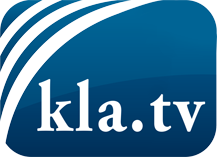 wat de media niet zouden moeten verzwijgen ...zelden gehoord van het volk, voor het volk ...nieuwsupdate elke 3 dagen vanaf 19:45 uur op www.kla.tv/nlHet is de moeite waard om het bij te houden!Gratis abonnement nieuwsbrief 2-wekelijks per E-Mail
verkrijgt u op: www.kla.tv/abo-nlKennisgeving:Tegenstemmen worden helaas steeds weer gecensureerd en onderdrukt. Zolang wij niet volgens de belangen en ideologieën van de kartelmedia journalistiek bedrijven, moeten wij er elk moment op bedacht zijn, dat er voorwendselen zullen worden gezocht om Kla.TV te blokkeren of te benadelen.Verbindt u daarom vandaag nog internetonafhankelijk met het netwerk!
Klickt u hier: www.kla.tv/vernetzung&lang=nlLicence:    Creative Commons-Licentie met naamgeving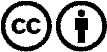 Verspreiding en herbewerking is met naamgeving gewenst! Het materiaal mag echter niet uit de context gehaald gepresenteerd worden.
Met openbaar geld (GEZ, ...) gefinancierde instituties is het gebruik hiervan zonder overleg verboden.Schendingen kunnen strafrechtelijk vervolgd worden.